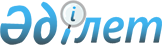 О внесении дополнений в постановление акимата Жамбылской области от 29 марта 2007 года № 65 "Об утверждении перечня рыбохозяйственных водоемов местного значения"
					
			Утративший силу
			
			
		
					Постановление Акимата Жамбылской области от 29 октября 2009 года № 331. Зарегистрировано Департаментом юстиции Жамбылской области 08 декабря 2009 года за № 1734. Утратило силу постановлением акимата Жамбылской области от 28 декабря 2015 года № 326      Сноска. Утратило силу постановлением акимата Жамбылской области от 28.12.2015 № 326 (вводится в действие по истечении 10 календарных дней после дня его первого официального опубликования).

      Примечание РЦПИ.
В тексте документа сохранена пунктуация и орфография оригинала.

      В соответствии с подпунктом 3) пункта 2 статьи 10 Закона Республики Казахстан от 9 июля 2004 года "Об охране, воспроизводстве и использовании животного мира" и на основании представления государственного учреждения "Шу-Таласская межобластная бассейновая инспекция рыбного хозяйства" Комитет рыбного хозяйства Министерство сельского хозяйства Республики Казахстан" от 3 сентября 2009 года № 01-10-03/545 акимат Жамбылской области ПОСТАНОВЛЯЕТ:

      1. Внести в постановление акимата Жамбылской области от 29 марта 2007 года № 65 "Об утверждении перечня рыбохозяйственных водоемов местного значения" (зарегистрировано в Реестре государственной регистрации нормативных правовых актов за № 1660, опубликовано в областных газетах "Ақ жол" от 12 мая 2007 года и "Знамя труда" от 12 мая 2007 года; внесены изменения постановлением акимата Жамбылской области от 25 декабря 2008 года № 407 "О внесении изменений в постановление акимата Жамбылской области от 29 марта 2007 года № 65 "Об утверждении перечня рыбохозяйственных водоемов местного значения"; зарегистрировано в Реестре государственной регистрации нормативных правовых актов за № 1719, опубликовано в обласных газетах "Ақ жол" от 12 февраля 2009 года № 25-26 и "Знамя труда" от 12 февраля 2009 года № 25) следующие дополнения:

      В перечне рыбохозяйственных водоемов местного значения, утвержденном указанным постановлением:

      в графе "Название водоемов":

      строку 1 дополнить словами "19. Қарабақыр";

      строку 2 дополнить словами "10. Кіші Аққөл", "11. Шоқай", "12. Рахат", "13. Бөкен";

      строку 3 дополнить словами "5. Шақпақ", "6. Төрт ауыл", "7. Ақтөбе", "8. Мырзабұлақ", "9. Қамыскөл", "10. Қожағұл бұлақ";

      строку 4 дополнить словами "9. 4-бөлімше", "10. Юбилейное";

      строку 5 дополнить словами "9. 25 км", "10. Қазақстан", "11. Қызыл қыстақ", "12. Төменгі Мақанды", "13. Чистые пруды";

      строку 9 дополнить словами "4. Қайыңды".

      Перечень дополнить строкой 10 следующего содержания:

      

      2. Настоящее постановление вступает в силу со дня государственной регистрации в органах юстиции и вводится в действие по истечении десяти календарных дней со дня его первого официального опубликования.


					© 2012. РГП на ПХВ «Институт законодательства и правовой информации Республики Казахстан» Министерства юстиции Республики Казахстан
				10

Кордайский район

1. Аңырақай

2. Ақбұлым

3. Майбұлақ


      Аким области 

Б. Жексембин
